School of Planning and Architecture, Bhopal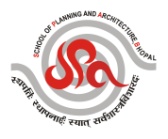 Application form to be filled by the applicantsPlace………………..						Date………………..						                           Signature of the CandidatePOST – System Administrator (on Contract)POST – System Administrator (on Contract)POST – System Administrator (on Contract)POST – System Administrator (on Contract)Advt. SPAB/RGO/Advt./2017-18/13                Dated 02.09.2017Advt. SPAB/RGO/Advt./2017-18/13                Dated 02.09.2017Advt. SPAB/RGO/Advt./2017-18/13                Dated 02.09.2017Advt. SPAB/RGO/Advt./2017-18/13                Dated 02.09.2017Advt. SPAB/RGO/Advt./2017-18/13                Dated 02.09.2017Advt. SPAB/RGO/Advt./2017-18/13                Dated 02.09.2017NAME OF CANDIDATENAME OF CANDIDATENAME OF CANDIDATENAME OF CANDIDATEFATHERS NAME / SPOUSE NAMEFATHERS NAME / SPOUSE NAMEFATHERS NAME / SPOUSE NAMEFATHERS NAME / SPOUSE NAMEADDRESS FOR COMMUNICATIONADDRESS FOR COMMUNICATIONADDRESS FOR COMMUNICATIONADDRESS FOR COMMUNICATIONEMAILEMAILEMAILEMAILCONTACT NUMBERCONTACT NUMBERCONTACT NUMBERCONTACT NUMBERDATE OF BIRTH, NATIONALITY & CATEGORY (General/SC/ST/OBC/PWD/Others)DATE OF BIRTH, NATIONALITY & CATEGORY (General/SC/ST/OBC/PWD/Others)DATE OF BIRTH, NATIONALITY & CATEGORY (General/SC/ST/OBC/PWD/Others)DATE OF BIRTH, NATIONALITY & CATEGORY (General/SC/ST/OBC/PWD/Others)Educational/Professional/Technical Qualifications in reverse chronological order (Attached attested copies of documents)Educational/Professional/Technical Qualifications in reverse chronological order (Attached attested copies of documents)Educational/Professional/Technical Qualifications in reverse chronological order (Attached attested copies of documents)Educational/Professional/Technical Qualifications in reverse chronological order (Attached attested copies of documents)Educational/Professional/Technical Qualifications in reverse chronological order (Attached attested copies of documents)Educational/Professional/Technical Qualifications in reverse chronological order (Attached attested copies of documents)Educational/Professional/Technical Qualifications in reverse chronological order (Attached attested copies of documents)Educational/Professional/Technical Qualifications in reverse chronological order (Attached attested copies of documents)Educational/Professional/Technical Qualifications in reverse chronological order (Attached attested copies of documents)Educational/Professional/Technical Qualifications in reverse chronological order (Attached attested copies of documents)DegreeUniversityUniversityUniversityUniversityYear% / Grade% / GradeRemarks (if any)Remarks (if any)Experience as per advertised criteria (use separate sheet if necessary).Experience as per advertised criteria (use separate sheet if necessary).Experience as per advertised criteria (use separate sheet if necessary).Experience as per advertised criteria (use separate sheet if necessary).Experience as per advertised criteria (use separate sheet if necessary).Experience as per advertised criteria (use separate sheet if necessary).Experience as per advertised criteria (use separate sheet if necessary).Experience as per advertised criteria (use separate sheet if necessary).Experience as per advertised criteria (use separate sheet if necessary).Experience as per advertised criteria (use separate sheet if necessary).OrganizationDesignationDurationDurationDurationRemarksRemarksRemarksRemarksRemarksOrganizationDesignationFromDD/MM/YY)(DD/MM/YY)To DD/MM/YYY) To DD/MM/YYY) RemarksRemarksRemarksRemarksRemarksFor any other information, separate sheet may be enclosed.For any other information, separate sheet may be enclosed.For any other information, separate sheet may be enclosed.For any other information, separate sheet may be enclosed.For any other information, separate sheet may be enclosed.For any other information, separate sheet may be enclosed.For any other information, separate sheet may be enclosed.For any other information, separate sheet may be enclosed.For any other information, separate sheet may be enclosed.For any other information, separate sheet may be enclosed.Have you ever been convicted by a court of Law or is there any criminal case / disciplinary action / vigilance enquiry pending / contemplated against you? If yes, specify: ________________________________________________________Have you ever been convicted by a court of Law or is there any criminal case / disciplinary action / vigilance enquiry pending / contemplated against you? If yes, specify: ________________________________________________________Have you ever been convicted by a court of Law or is there any criminal case / disciplinary action / vigilance enquiry pending / contemplated against you? If yes, specify: ________________________________________________________Have you ever been convicted by a court of Law or is there any criminal case / disciplinary action / vigilance enquiry pending / contemplated against you? If yes, specify: ________________________________________________________Have you ever been convicted by a court of Law or is there any criminal case / disciplinary action / vigilance enquiry pending / contemplated against you? If yes, specify: ________________________________________________________Have you ever been convicted by a court of Law or is there any criminal case / disciplinary action / vigilance enquiry pending / contemplated against you? If yes, specify: ________________________________________________________Have you ever been convicted by a court of Law or is there any criminal case / disciplinary action / vigilance enquiry pending / contemplated against you? If yes, specify: ________________________________________________________Have you ever been convicted by a court of Law or is there any criminal case / disciplinary action / vigilance enquiry pending / contemplated against you? If yes, specify: ________________________________________________________Have you ever been convicted by a court of Law or is there any criminal case / disciplinary action / vigilance enquiry pending / contemplated against you? If yes, specify: ________________________________________________________Have you ever been convicted by a court of Law or is there any criminal case / disciplinary action / vigilance enquiry pending / contemplated against you? If yes, specify: ________________________________________________________I hereby declare that the details furnished above are true and correct to the best of my knowledge and belief. In case any of the above information is found to be false or untrue or misleading or misrepresenting, I am aware that I may be held liable for it. I hereby declare that the details furnished above are true and correct to the best of my knowledge and belief. In case any of the above information is found to be false or untrue or misleading or misrepresenting, I am aware that I may be held liable for it. I hereby declare that the details furnished above are true and correct to the best of my knowledge and belief. In case any of the above information is found to be false or untrue or misleading or misrepresenting, I am aware that I may be held liable for it. I hereby declare that the details furnished above are true and correct to the best of my knowledge and belief. In case any of the above information is found to be false or untrue or misleading or misrepresenting, I am aware that I may be held liable for it. I hereby declare that the details furnished above are true and correct to the best of my knowledge and belief. In case any of the above information is found to be false or untrue or misleading or misrepresenting, I am aware that I may be held liable for it. I hereby declare that the details furnished above are true and correct to the best of my knowledge and belief. In case any of the above information is found to be false or untrue or misleading or misrepresenting, I am aware that I may be held liable for it. I hereby declare that the details furnished above are true and correct to the best of my knowledge and belief. In case any of the above information is found to be false or untrue or misleading or misrepresenting, I am aware that I may be held liable for it. I hereby declare that the details furnished above are true and correct to the best of my knowledge and belief. In case any of the above information is found to be false or untrue or misleading or misrepresenting, I am aware that I may be held liable for it. I hereby declare that the details furnished above are true and correct to the best of my knowledge and belief. In case any of the above information is found to be false or untrue or misleading or misrepresenting, I am aware that I may be held liable for it. I hereby declare that the details furnished above are true and correct to the best of my knowledge and belief. In case any of the above information is found to be false or untrue or misleading or misrepresenting, I am aware that I may be held liable for it. 